НЕЗАВИСИМАЯ ОЦЕНКА КАЧЕСТВА ОБРАЗОВАТЕЛЬНОЙ ДЕЯТЕЛЬНОСТИ (НОК ОД)Оцените работу образовательной организации!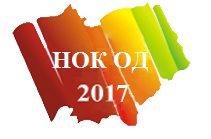 Независимая оценка качества образовательной деятельности (НОК ОД) -это оценочная процедура, которая осуществляется в отношении деятельности образовательных организаций и реализуемых ими образовательных программ. Цель проведения НОК ОД - стимулирование повышения качества деятельности образовательных организаций; предоставление участникам отношений в сфере образования объективной информации об уровне основе общедоступной информации.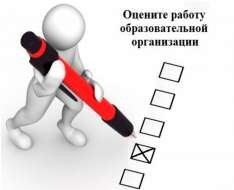 Цель анкетирования - изучение мнения родителей о доброжелательности, вежливости и компетентности работников образовательной организации, а также удовлетворенности родителей качеством образовательной деятельности организации. Участники анкетирования - родители обучающихся имеют полное представление об образовательной деятельности организации, в которой обучаются их дети и способны объективно оценить деятельность образовательной организации. В опросе участвуют не менее трех родителей из каждой группы, которые отбираются случайным образом. В случае отказа родителя участвовать в опросе, выбирается следующего по списку. 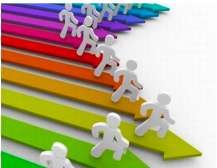 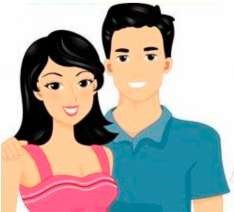 Результаты анкетирования - учитываются при составлении рейтинга образовательных организаций по результатам процедуры НОК ОД.МДОУ детский сад № 38 «Ромашка»Адрес: Ставропольский край,Новоалександровский район,х. Красночервонный, ул. Кубанская, 1Телефон: (86544) 5-55-50    E-mail: mdou-romashka-38@mail.ru